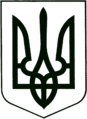 УКРАЇНА
МОГИЛІВ-ПОДІЛЬСЬКА МІСЬКА РАДА
ВІННИЦЬКОЇ ОБЛАСТІВИКОНАВЧИЙ КОМІТЕТ                                                           РІШЕННЯ №197Від 27.06.2022р.                                              м. Могилів-ПодільськийПро визначення способу участі батька у вихованні дітей та спілкуванні з нимиКеруючись ст. 34 Закону України «Про місцеве самоврядування в Україні», відповідно до Закону України «Про охорону дитинства»,ст.ст.19, 157, 158 Сімейного кодексу України, Цивільного кодексу України, Кодексу України про адміністративні правопорушення, Закону України «Про органи і служби у справах дітей та спеціальні установи для дітей», постанови Кабінету Міністрів України від 24.09.2008р. №866 «Питання діяльності органів опіки та піклування, пов’язані із захистом прав дітей», рішення комісії з питань захисту прав дитини від 21.06.2022р. №8 «Про визначення способу участі батька у вихованні та спілкуванні з дітьми», -                           виконком міської ради ВИРІШИВ:        1. Визначити участь батька у вихованні дітей та встановити дні та години  зустрічей, _________________, ___________ року народження, з малолітніми дітьми - ____________________, ___________________ року народження, __________________________, _______________ року народження, а саме: кожної суботи та неділі з _____ год. до ____ год. в присутності матері та за попередньою домовленістю батьків, враховуючи режим, інтереси і потреби дітей.         2. Попередити батьків про відповідальність за невиконання даного рішення та правові наслідки протиправної поведінки одного із них під час зустрічей та спілкування з дітьми (стаття 184 Кодексу України про адміністративні правопорушення).        3. Контроль за виконанням даного рішення покласти на заступника міського голови з питань діяльності виконавчих органів Слободянюка М.В.                      Міський голова                                                      Геннадій ГЛУХМАНЮК